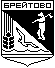 УПРАВЛЕНИЕ ОБРАЗОВАНИЯАДМИНИСТРАЦИИ БРЕЙТОВСКОГО МУНИЦИПАЛЬНОГО РАЙОНА                                                                                                           ПРИКАЗ                                                                                                                                                                       16.10.2020                                                                                       №  86 О внесении изменений в приказ № 59 от 01.06.2020 г. «Об организации и проведении  школьногоэтапа всероссийской олимпиады школьниковв 2020-2021 учебном  году»ПРИКАЗЫВАЮ:Утвердить прилагаемые изменения в приказе № 59 от 01.06.2020 г. «Об организации и проведении  школьного этапа всероссийской олимпиады школьников в 2020-2021 учебном  году»:1.Пункт 2 исключить.2.Изложить в следующей редакции пункты:- пункт 3 «Утвердить состав муниципальных предметно-методических комиссий  (приложение №2 в новой редакции)»;- пункт 4 «Утвердить состав жюри школьного этапа всероссийской олимпиады школьников по образовательным предметам (приложение 3 в новой редакции)»;- пункт 6  «Утвердить организационно-технологическую модель (приложение №4в новой редакции )»- пункт 7 «Утвердить график проведения школьного этапа всероссийской олимпиады  (приложение № 5 в новой редакции)»; - пункт 8 «Утвердить требования к организации и проведению школьного этапа по каждому общеобразовательному предмету (приложение №6 в новой редакции)».           3. Контроль за исполнением приказа оставляю за собой.Начальник управления                                                                    С.А. Тюрикова